Приложение к постановлению Администрации Осташковского городского округаот «18» апреля 2022 г. № 513ПОЛОЖЕНИЕ О НОМИНАЦИЯХ ЧЕСТВОВАНИЯ ГРАЖДАН ОСТАШКОВСКОГО ГОРОДСКОГО ОКРУГАУЧРЕДИТЕЛИ НОМИНАЦИЙАдминистрация Осташковского городского округаОРГАНИЗАТОРЫОтдел культуры администрации Осташковского городского округаУЧАСТНИКИ НОМИНАЦИЙВ номинациях принимают участие жители Осташковского городского округа.ПОРЯДОК И СРОКИ ПРОВЕДЕНИЯКомиссия для отбора номинантов создаётся распоряжением Администрации Осташковского городского округа.Из представленных кандидатур комиссия выбирает по три претендента в каждой номинации. Выявление победителей в номинациях проводится тайным голосованием. Победитель остаётся неизвестным до момента вскрытия конвертов и озвучивается на Церемонии чествования граждан Осташковского городского округа.Церемония проводится 27 мая 2022 года в МКДУ ДК «Юбилейный» в рамках празднования Дня города.УСЛОВИЯ ПРОВЕДЕНИЯВыдвижение кандидатур в номинации осуществляется любыми лицами, в том числе коллективами, общественными объединениями, физическими лицами, группами людей и т.д.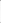 Заявка подается в комиссию по определению номинантов. К заявке прилагается характеристика на номинанта (объёмом не более 5 - 6 предложений самая важная информация).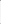 Заявки принимаются до 17 мая 2022 года в Отделе культуры администрации Осташковского городского округа (г. Осташков, пер. Советский, д.3, кабинет № 47). Контактный телефон 48235 517 70.Заседания комиссии состоится 20 мая 2022 г. НОМИНАЦИИ(КРИТЕРИИ ОТБОРА)ПРЕДПРИНИМАТЕЛЬ ГОДАВ данной номинации рассматриваются представители малого и среднего предпринимательства, которые в прошедшем году принимали активное участие в социальных проектах территории, своевременное и полном объёме перечисление налогов в бюджет Осташковского городского округа, предприятия которых имеют высокий уровень культуры и качества обслуживания населения, активно занимающиеся благоустройством прилегающей территории. Работники предприятия имеют высокую зарплату и низкую «текучесть» кадров.МЕЦЕНАТ ГОДАВ данной номинации рассматриваются граждане, вложившие значительные средства в различные социальные проекты или программы, проекты по благоустройству в прошедшем году, оказавшие поддержку спортивным, молодёжным, творческим мероприятиям (фестивали, конкурсы, соревнования, турниры, акции). ТРУДОВАЯ ДОБЛЕСТЬВ данной номинации рассматриваются работники предприятий, выполняющие и перевыполняющие планово-экономические показатели, осваивающие и внедряющие инновационные методы работы.ПРЕДАННОСТЬ ПРОФЕССИИВ данной номинации рассматриваются работники социальной сферы, имеющие большой стаж работы на одном месте, осваивающие и внедряющие новые методы работы.НАДЕЖДА СЕЛИГЕРСКОГО КРАЯ В данной номинации рассматриваются молодые люди, получившие блестящие результаты по различным направлениям — образовательным, творческим, спортивным в прошедшем году, стремящиеся продолжить свое образование дальше.ТВОРИ ДОБРОВ данной номинации рассматриваются граждане, оказывающие помощь бездомным животным, привлекающие подрастающее поколение к участию в судьбе братьев наших меньших.ТРАДИЦИИ ХРАНЯ В данной номинации рассматриваются граждане, которые вносят свой вклад в развитие народно-художественных промыслов, в поддержание исторического, архитектурно-художественного облика округа.